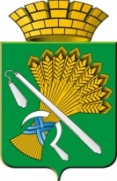 АДМИНИСТРАЦИЯ КАМЫШЛОВСКОГО ГОРОДСКОГО ОКРУГАП О С Т А Н О В Л Е Н И ЕОт   .01.2019 №    О внесении изменений в Положение о порядке назначения на должность и освобождения от должности руководителей муниципальных учреждений и муниципальных унитарных предприятий Камышловского городского округа, утвержденное постановлением главы Камышловского городского округа от 19.12.2018 «О регулировании трудовых отношений с руководителями муниципальных учреждений и муниципальных унитарных предприятий Камышловского городского округа»В соответствии с Трудовым кодексом Российской Федерации, Федеральными законами от 06.10.2003 № 131-ФЗ «Об общих принципах организации местного самоуправления в Российской Федерации», Федеральными законами от 12.01.1996 № 7-ФЗ «О некоммерческих организациях», от 14.11.2002 № 161-ФЗ «О государственных и муниципальных унитарных предприятиях, руководствуясь Уставом Камышловского городского округа, администрация Камышловского городского округаПОСТАНОВЛЯЕТ:1. Внести в Положение о порядке назначения на должность и освобождения от должности руководителей муниципальных учреждений и муниципальных унитарных предприятий Камышловского городского округа, утвержденное постановлением главы Камышловского городского округа от 19.12.2018 «О регулировании трудовых отношений с руководителями муниципальных учреждений и муниципальных унитарных предприятий Камышловского городского округа» (далее – Положение) следующие изменения:1.1. Пункт 4 Положения изложить в следующей редакции:«4. Назначение руководителей муниципальных учреждений, в которых функции и полномочия учредителя осуществляет комитет по образованию, культуре, спорту и делам молодежи администрации Камышловского городского округа, осуществляется распоряжением главы Камышловского городского округа.».1.2. Пункт 3.2 Положения изложить в следующей редакции:«3.2. На основании распоряжения главы Камышловского городского округа о назначении на должность, с лицом, назначенным на должность руководителя учреждения (предприятия), заключается трудовой договор по установленной законодательством форме, который подписывается работодателем с одной стороны, и лицом, назначенным на должность руководителя, с другой.».1.3. Пункт 3.8 Положения изложить в следующей редакции:«3.8. Освобождение от должности руководителя учреждения (предприятия) производится на основании распоряжения главы Каамышловского городского округа.».1.4. Пункт 3.9 Положения исключить.2. Опубликовать настоящее постановление в газете «Камышловские известия» и разместить на официальном сайте Камышловского городского округа в информационно-телекоммуникационной сети «Интернет».3. Контроль за исполнением настоящего постановления оставляю за собой.Глава Камышловского городского округа		           А.В. ПоловниковСОГЛАСОВАНИЕпроекта постановления главы Камышловского городского округаот      .01.2019    №         «О внесении изменений в Положение о порядке назначения на должность и освобождения от должности руководителей муниципальных учреждений и муниципальных унитарных предприятий Камышловского городского округа, утвержденное постановлением главы Камышловского городского округа от 19.12.2018 «О регулировании трудовых отношений с руководителями муниципальных учреждений и муниципальных унитарных предприятий Камышловского городского округа»Распоряжение разослать:  Организационный отдел –  1 экз.Комитет по образованию, культуре, спорту и делам молодежи – 1 экз.МКУ ЦОДА КГО- 1 экз.МБУ «Кмышловский городской архив по личному составу» - 1 экз.МУП ТСО – 1 экз.МУП ЦРА № 124 – 1 экз.Передано на согласование: ______________                                                         (дата)Глава Камышловского городского округа                                 А.В. ПоловниковДолжность, Фамилия и инициалыСроки и результаты согласованияСроки и результаты согласованияСроки и результаты согласованияДолжность, Фамилия и инициалыДата поступления на согласованиеДата согласованияЗамечания и подписьПервый заместитель главы администрации Бессонов Е.А.Заместитель главы администрацииВласова Е.Н.Заместитель главы администрацииСоболева А.А.Председатель комитета по образованию, культуре, спорту и делам молодежи Мишенькина А.А.Начальник организационного отделаСенцова Е.В.Начальникюридического отдела Усова О.А.Фамилия, имя, отчество исполнителя, место работы, должность, телефон:Власова А.Е., главный специалист организационного отдела администрации Камышловского городского округа8(34375) 2-32-24